NB: Arbeidet skal foregå i henhold til avtaler, men timelisten fylles ut iht. klokkeslett.NB: Timelisten skal være attestert fra nærmeste leder: ________________________________________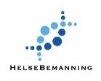 Timeliste og grunnlag for diett Timeliste og grunnlag for diett Timeliste og grunnlag for diett Timeliste og grunnlag for diett Navn:Personnummer/D-nummer:Uke:Banknavn (norsk bank): Kontonummer:Arbeidssted:Banknavn (utenlandsk konto):IBAN:SWIFT: DatoArbeid hverdag(Arbeidede timer mellom kl. 07-17)Arbeid kveld/helg(Arbeide timer mellom kl. 17-07)Passiv vakt fra boligTidsrom og klokkeslett må oppgisPassiv vakt fra sykehusTidsrom og klokkeslett må oppgisUtrykning passiv vaktTidsrom og klokkeslett må oppgisLunsjTidsrom og klokkeslett må oppgisManTirOnsTorFreLørSøn